   University of Guelph Plant Science Symposium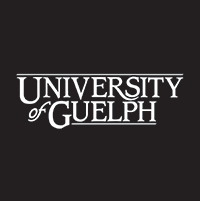 Communication in Agriculture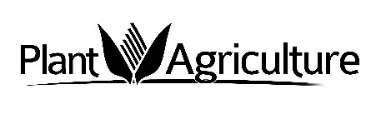    Part of the DuPont Pioneer Plant Science Symposium Series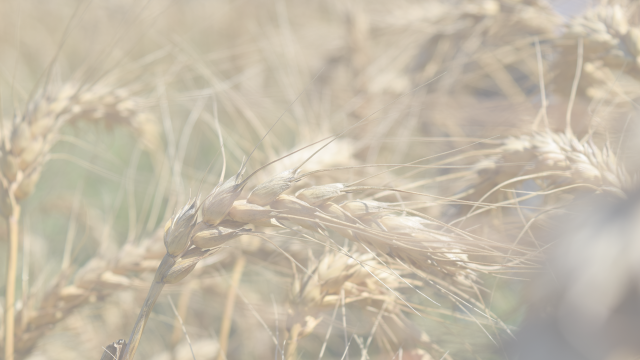 Monday, November 14, 2016OAC Centennial Arboretum CenterFree RegistrationCan’t Attend? Join us via Webinar!Register NOW at:  www.plant.uoguelph.ca/PS-Symposium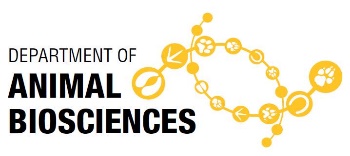 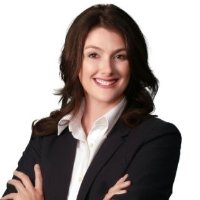 Funding for this Event Provided by: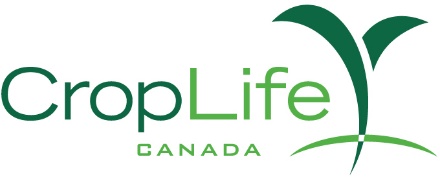 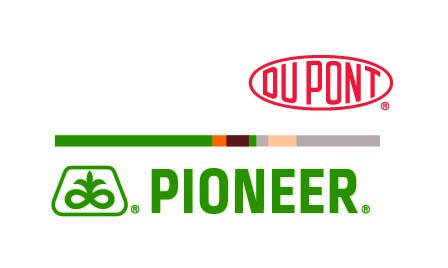 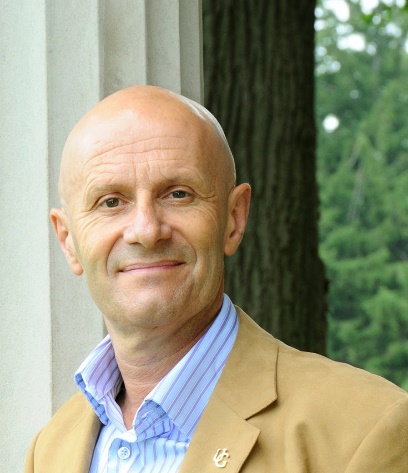 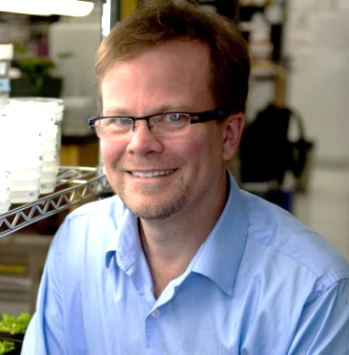 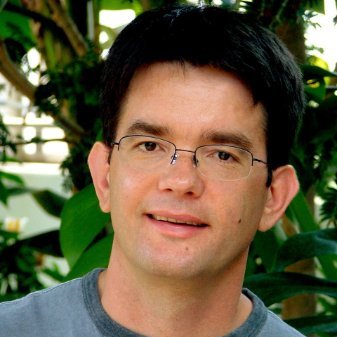 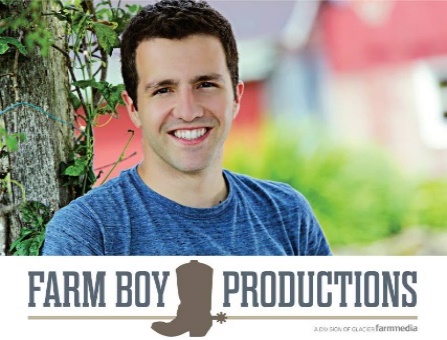 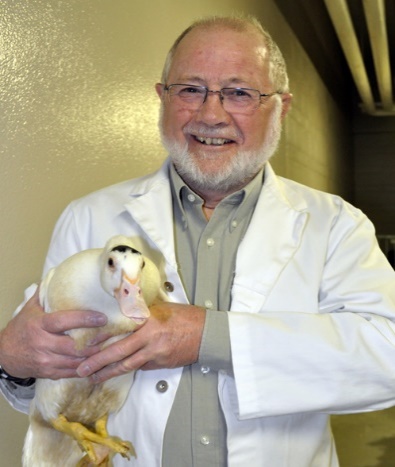 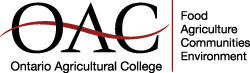 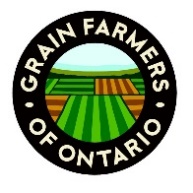 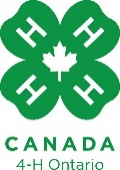 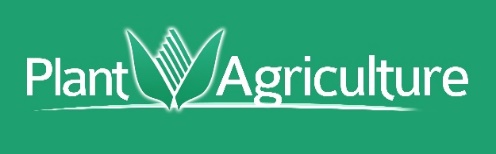 